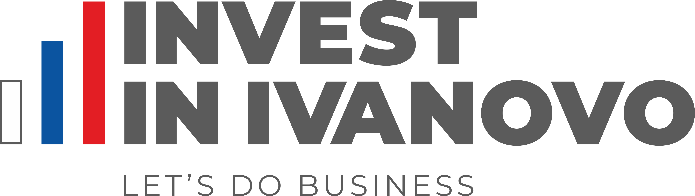 Здравствуйте!Направляем информацию об актуальных мерах поддержки бизнеса на территории Ивановской области.Объявлены конкурсы на гранты Фонда содействия инновациямФонд содействия инновациям принимает конкурсные заявки на гранты.Гранты выделяются по следующим программам: Старт-ИИ-1: Проект направлен на разработку нового продукта, сервиса или решения в области искусственного интеллекта. В рамках конкурса будут поддержаны технологические решения, позволяющие имитировать когнитивные функции человека и получать при выполнении конкретных задач результаты, сопоставимые с результатами интеллектуальной деятельности человека. Максимальный размер гранта – 4 млн руб. на срок 12 месяцев. Заявки принимаются до 10:00 6 февраля 2023 года.Старт-ИИ-2: Конкурс проходит в рамках нацпрограммы «Цифровая экономика РФ» и направлен на обеспечение проведения НИОКР, результаты которых позволят коммерциализировать создаваемую инновационную продукцию. Конкурсный проект должен соответствовать требованиям к проектам в сфере искусственного интеллекта. Максимальный размер гранта – 8 млн. руб. на срок 12 / 18 месяцев. Заявки принимаются до 10:00 13 февраля 2023 года. КОД-ИИ: Грант предоставляется гражданам РФ или коллективам физических лиц до 10 человек, обладающим опытом написания opensource-библиотек. В рамках проекта должна быть создана открытая библиотека в сфере искусственного интеллекта. Ее нужно опубликовать в публичном репозитории, чтобы она была доступна на условиях безвозмездной бессрочной открытой лицензии. Максимальный размер гранта – до 10 млн рублей, но не более 2 млн рублей на одного грантополучателя. Заявки принимаются до 10:00 20 февраля 2023 года.Здравствуйте!Направляем информацию об актуальных мерах поддержки бизнеса на территории Ивановской области.Объявлены конкурсы на гранты Фонда содействия инновациямФонд содействия инновациям принимает конкурсные заявки на гранты.Гранты выделяются по следующим программам: Старт-ИИ-1: Проект направлен на разработку нового продукта, сервиса или решения в области искусственного интеллекта. В рамках конкурса будут поддержаны технологические решения, позволяющие имитировать когнитивные функции человека и получать при выполнении конкретных задач результаты, сопоставимые с результатами интеллектуальной деятельности человека. Максимальный размер гранта – 4 млн руб. на срок 12 месяцев. Заявки принимаются до 10:00 6 февраля 2023 года.Старт-ИИ-2: Конкурс проходит в рамках нацпрограммы «Цифровая экономика РФ» и направлен на обеспечение проведения НИОКР, результаты которых позволят коммерциализировать создаваемую инновационную продукцию. Конкурсный проект должен соответствовать требованиям к проектам в сфере искусственного интеллекта. Максимальный размер гранта – 8 млн. руб. на срок 12 / 18 месяцев. Заявки принимаются до 10:00 13 февраля 2023 года. КОД-ИИ: Грант предоставляется гражданам РФ или коллективам физических лиц до 10 человек, обладающим опытом написания opensource-библиотек. В рамках проекта должна быть создана открытая библиотека в сфере искусственного интеллекта. Ее нужно опубликовать в публичном репозитории, чтобы она была доступна на условиях безвозмездной бессрочной открытой лицензии. Максимальный размер гранта – до 10 млн рублей, но не более 2 млн рублей на одного грантополучателя. Заявки принимаются до 10:00 20 февраля 2023 года.Здравствуйте!Направляем информацию об актуальных мерах поддержки бизнеса на территории Ивановской области.Объявлены конкурсы на гранты Фонда содействия инновациямФонд содействия инновациям принимает конкурсные заявки на гранты.Гранты выделяются по следующим программам: Старт-ИИ-1: Проект направлен на разработку нового продукта, сервиса или решения в области искусственного интеллекта. В рамках конкурса будут поддержаны технологические решения, позволяющие имитировать когнитивные функции человека и получать при выполнении конкретных задач результаты, сопоставимые с результатами интеллектуальной деятельности человека. Максимальный размер гранта – 4 млн руб. на срок 12 месяцев. Заявки принимаются до 10:00 6 февраля 2023 года.Старт-ИИ-2: Конкурс проходит в рамках нацпрограммы «Цифровая экономика РФ» и направлен на обеспечение проведения НИОКР, результаты которых позволят коммерциализировать создаваемую инновационную продукцию. Конкурсный проект должен соответствовать требованиям к проектам в сфере искусственного интеллекта. Максимальный размер гранта – 8 млн. руб. на срок 12 / 18 месяцев. Заявки принимаются до 10:00 13 февраля 2023 года. КОД-ИИ: Грант предоставляется гражданам РФ или коллективам физических лиц до 10 человек, обладающим опытом написания opensource-библиотек. В рамках проекта должна быть создана открытая библиотека в сфере искусственного интеллекта. Ее нужно опубликовать в публичном репозитории, чтобы она была доступна на условиях безвозмездной бессрочной открытой лицензии. Максимальный размер гранта – до 10 млн рублей, но не более 2 млн рублей на одного грантополучателя. Заявки принимаются до 10:00 20 февраля 2023 года.Здравствуйте!Направляем информацию об актуальных мерах поддержки бизнеса на территории Ивановской области.Объявлены конкурсы на гранты Фонда содействия инновациямФонд содействия инновациям принимает конкурсные заявки на гранты.Гранты выделяются по следующим программам: Старт-ИИ-1: Проект направлен на разработку нового продукта, сервиса или решения в области искусственного интеллекта. В рамках конкурса будут поддержаны технологические решения, позволяющие имитировать когнитивные функции человека и получать при выполнении конкретных задач результаты, сопоставимые с результатами интеллектуальной деятельности человека. Максимальный размер гранта – 4 млн руб. на срок 12 месяцев. Заявки принимаются до 10:00 6 февраля 2023 года.Старт-ИИ-2: Конкурс проходит в рамках нацпрограммы «Цифровая экономика РФ» и направлен на обеспечение проведения НИОКР, результаты которых позволят коммерциализировать создаваемую инновационную продукцию. Конкурсный проект должен соответствовать требованиям к проектам в сфере искусственного интеллекта. Максимальный размер гранта – 8 млн. руб. на срок 12 / 18 месяцев. Заявки принимаются до 10:00 13 февраля 2023 года. КОД-ИИ: Грант предоставляется гражданам РФ или коллективам физических лиц до 10 человек, обладающим опытом написания opensource-библиотек. В рамках проекта должна быть создана открытая библиотека в сфере искусственного интеллекта. Ее нужно опубликовать в публичном репозитории, чтобы она была доступна на условиях безвозмездной бессрочной открытой лицензии. Максимальный размер гранта – до 10 млн рублей, но не более 2 млн рублей на одного грантополучателя. Заявки принимаются до 10:00 20 февраля 2023 года.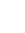 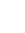 г. Иваново, Шереметевский проспект 85Г, 3 этажЗдравствуйте!Направляем информацию об актуальных мерах поддержки бизнеса на территории Ивановской области.Объявлены конкурсы на гранты Фонда содействия инновациямФонд содействия инновациям принимает конкурсные заявки на гранты.Гранты выделяются по следующим программам: Старт-ИИ-1: Проект направлен на разработку нового продукта, сервиса или решения в области искусственного интеллекта. В рамках конкурса будут поддержаны технологические решения, позволяющие имитировать когнитивные функции человека и получать при выполнении конкретных задач результаты, сопоставимые с результатами интеллектуальной деятельности человека. Максимальный размер гранта – 4 млн руб. на срок 12 месяцев. Заявки принимаются до 10:00 6 февраля 2023 года.Старт-ИИ-2: Конкурс проходит в рамках нацпрограммы «Цифровая экономика РФ» и направлен на обеспечение проведения НИОКР, результаты которых позволят коммерциализировать создаваемую инновационную продукцию. Конкурсный проект должен соответствовать требованиям к проектам в сфере искусственного интеллекта. Максимальный размер гранта – 8 млн. руб. на срок 12 / 18 месяцев. Заявки принимаются до 10:00 13 февраля 2023 года. КОД-ИИ: Грант предоставляется гражданам РФ или коллективам физических лиц до 10 человек, обладающим опытом написания opensource-библиотек. В рамках проекта должна быть создана открытая библиотека в сфере искусственного интеллекта. Ее нужно опубликовать в публичном репозитории, чтобы она была доступна на условиях безвозмездной бессрочной открытой лицензии. Максимальный размер гранта – до 10 млн рублей, но не более 2 млн рублей на одного грантополучателя. Заявки принимаются до 10:00 20 февраля 2023 года.Здравствуйте!Направляем информацию об актуальных мерах поддержки бизнеса на территории Ивановской области.Объявлены конкурсы на гранты Фонда содействия инновациямФонд содействия инновациям принимает конкурсные заявки на гранты.Гранты выделяются по следующим программам: Старт-ИИ-1: Проект направлен на разработку нового продукта, сервиса или решения в области искусственного интеллекта. В рамках конкурса будут поддержаны технологические решения, позволяющие имитировать когнитивные функции человека и получать при выполнении конкретных задач результаты, сопоставимые с результатами интеллектуальной деятельности человека. Максимальный размер гранта – 4 млн руб. на срок 12 месяцев. Заявки принимаются до 10:00 6 февраля 2023 года.Старт-ИИ-2: Конкурс проходит в рамках нацпрограммы «Цифровая экономика РФ» и направлен на обеспечение проведения НИОКР, результаты которых позволят коммерциализировать создаваемую инновационную продукцию. Конкурсный проект должен соответствовать требованиям к проектам в сфере искусственного интеллекта. Максимальный размер гранта – 8 млн. руб. на срок 12 / 18 месяцев. Заявки принимаются до 10:00 13 февраля 2023 года. КОД-ИИ: Грант предоставляется гражданам РФ или коллективам физических лиц до 10 человек, обладающим опытом написания opensource-библиотек. В рамках проекта должна быть создана открытая библиотека в сфере искусственного интеллекта. Ее нужно опубликовать в публичном репозитории, чтобы она была доступна на условиях безвозмездной бессрочной открытой лицензии. Максимальный размер гранта – до 10 млн рублей, но не более 2 млн рублей на одного грантополучателя. Заявки принимаются до 10:00 20 февраля 2023 года.Здравствуйте!Направляем информацию об актуальных мерах поддержки бизнеса на территории Ивановской области.Объявлены конкурсы на гранты Фонда содействия инновациямФонд содействия инновациям принимает конкурсные заявки на гранты.Гранты выделяются по следующим программам: Старт-ИИ-1: Проект направлен на разработку нового продукта, сервиса или решения в области искусственного интеллекта. В рамках конкурса будут поддержаны технологические решения, позволяющие имитировать когнитивные функции человека и получать при выполнении конкретных задач результаты, сопоставимые с результатами интеллектуальной деятельности человека. Максимальный размер гранта – 4 млн руб. на срок 12 месяцев. Заявки принимаются до 10:00 6 февраля 2023 года.Старт-ИИ-2: Конкурс проходит в рамках нацпрограммы «Цифровая экономика РФ» и направлен на обеспечение проведения НИОКР, результаты которых позволят коммерциализировать создаваемую инновационную продукцию. Конкурсный проект должен соответствовать требованиям к проектам в сфере искусственного интеллекта. Максимальный размер гранта – 8 млн. руб. на срок 12 / 18 месяцев. Заявки принимаются до 10:00 13 февраля 2023 года. КОД-ИИ: Грант предоставляется гражданам РФ или коллективам физических лиц до 10 человек, обладающим опытом написания opensource-библиотек. В рамках проекта должна быть создана открытая библиотека в сфере искусственного интеллекта. Ее нужно опубликовать в публичном репозитории, чтобы она была доступна на условиях безвозмездной бессрочной открытой лицензии. Максимальный размер гранта – до 10 млн рублей, но не более 2 млн рублей на одного грантополучателя. Заявки принимаются до 10:00 20 февраля 2023 года.Здравствуйте!Направляем информацию об актуальных мерах поддержки бизнеса на территории Ивановской области.Объявлены конкурсы на гранты Фонда содействия инновациямФонд содействия инновациям принимает конкурсные заявки на гранты.Гранты выделяются по следующим программам: Старт-ИИ-1: Проект направлен на разработку нового продукта, сервиса или решения в области искусственного интеллекта. В рамках конкурса будут поддержаны технологические решения, позволяющие имитировать когнитивные функции человека и получать при выполнении конкретных задач результаты, сопоставимые с результатами интеллектуальной деятельности человека. Максимальный размер гранта – 4 млн руб. на срок 12 месяцев. Заявки принимаются до 10:00 6 февраля 2023 года.Старт-ИИ-2: Конкурс проходит в рамках нацпрограммы «Цифровая экономика РФ» и направлен на обеспечение проведения НИОКР, результаты которых позволят коммерциализировать создаваемую инновационную продукцию. Конкурсный проект должен соответствовать требованиям к проектам в сфере искусственного интеллекта. Максимальный размер гранта – 8 млн. руб. на срок 12 / 18 месяцев. Заявки принимаются до 10:00 13 февраля 2023 года. КОД-ИИ: Грант предоставляется гражданам РФ или коллективам физических лиц до 10 человек, обладающим опытом написания opensource-библиотек. В рамках проекта должна быть создана открытая библиотека в сфере искусственного интеллекта. Ее нужно опубликовать в публичном репозитории, чтобы она была доступна на условиях безвозмездной бессрочной открытой лицензии. Максимальный размер гранта – до 10 млн рублей, но не более 2 млн рублей на одного грантополучателя. Заявки принимаются до 10:00 20 февраля 2023 года.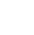 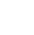 8 800 234 23 06Здравствуйте!Направляем информацию об актуальных мерах поддержки бизнеса на территории Ивановской области.Объявлены конкурсы на гранты Фонда содействия инновациямФонд содействия инновациям принимает конкурсные заявки на гранты.Гранты выделяются по следующим программам: Старт-ИИ-1: Проект направлен на разработку нового продукта, сервиса или решения в области искусственного интеллекта. В рамках конкурса будут поддержаны технологические решения, позволяющие имитировать когнитивные функции человека и получать при выполнении конкретных задач результаты, сопоставимые с результатами интеллектуальной деятельности человека. Максимальный размер гранта – 4 млн руб. на срок 12 месяцев. Заявки принимаются до 10:00 6 февраля 2023 года.Старт-ИИ-2: Конкурс проходит в рамках нацпрограммы «Цифровая экономика РФ» и направлен на обеспечение проведения НИОКР, результаты которых позволят коммерциализировать создаваемую инновационную продукцию. Конкурсный проект должен соответствовать требованиям к проектам в сфере искусственного интеллекта. Максимальный размер гранта – 8 млн. руб. на срок 12 / 18 месяцев. Заявки принимаются до 10:00 13 февраля 2023 года. КОД-ИИ: Грант предоставляется гражданам РФ или коллективам физических лиц до 10 человек, обладающим опытом написания opensource-библиотек. В рамках проекта должна быть создана открытая библиотека в сфере искусственного интеллекта. Ее нужно опубликовать в публичном репозитории, чтобы она была доступна на условиях безвозмездной бессрочной открытой лицензии. Максимальный размер гранта – до 10 млн рублей, но не более 2 млн рублей на одного грантополучателя. Заявки принимаются до 10:00 20 февраля 2023 года.Здравствуйте!Направляем информацию об актуальных мерах поддержки бизнеса на территории Ивановской области.Объявлены конкурсы на гранты Фонда содействия инновациямФонд содействия инновациям принимает конкурсные заявки на гранты.Гранты выделяются по следующим программам: Старт-ИИ-1: Проект направлен на разработку нового продукта, сервиса или решения в области искусственного интеллекта. В рамках конкурса будут поддержаны технологические решения, позволяющие имитировать когнитивные функции человека и получать при выполнении конкретных задач результаты, сопоставимые с результатами интеллектуальной деятельности человека. Максимальный размер гранта – 4 млн руб. на срок 12 месяцев. Заявки принимаются до 10:00 6 февраля 2023 года.Старт-ИИ-2: Конкурс проходит в рамках нацпрограммы «Цифровая экономика РФ» и направлен на обеспечение проведения НИОКР, результаты которых позволят коммерциализировать создаваемую инновационную продукцию. Конкурсный проект должен соответствовать требованиям к проектам в сфере искусственного интеллекта. Максимальный размер гранта – 8 млн. руб. на срок 12 / 18 месяцев. Заявки принимаются до 10:00 13 февраля 2023 года. КОД-ИИ: Грант предоставляется гражданам РФ или коллективам физических лиц до 10 человек, обладающим опытом написания opensource-библиотек. В рамках проекта должна быть создана открытая библиотека в сфере искусственного интеллекта. Ее нужно опубликовать в публичном репозитории, чтобы она была доступна на условиях безвозмездной бессрочной открытой лицензии. Максимальный размер гранта – до 10 млн рублей, но не более 2 млн рублей на одного грантополучателя. Заявки принимаются до 10:00 20 февраля 2023 года.Здравствуйте!Направляем информацию об актуальных мерах поддержки бизнеса на территории Ивановской области.Объявлены конкурсы на гранты Фонда содействия инновациямФонд содействия инновациям принимает конкурсные заявки на гранты.Гранты выделяются по следующим программам: Старт-ИИ-1: Проект направлен на разработку нового продукта, сервиса или решения в области искусственного интеллекта. В рамках конкурса будут поддержаны технологические решения, позволяющие имитировать когнитивные функции человека и получать при выполнении конкретных задач результаты, сопоставимые с результатами интеллектуальной деятельности человека. Максимальный размер гранта – 4 млн руб. на срок 12 месяцев. Заявки принимаются до 10:00 6 февраля 2023 года.Старт-ИИ-2: Конкурс проходит в рамках нацпрограммы «Цифровая экономика РФ» и направлен на обеспечение проведения НИОКР, результаты которых позволят коммерциализировать создаваемую инновационную продукцию. Конкурсный проект должен соответствовать требованиям к проектам в сфере искусственного интеллекта. Максимальный размер гранта – 8 млн. руб. на срок 12 / 18 месяцев. Заявки принимаются до 10:00 13 февраля 2023 года. КОД-ИИ: Грант предоставляется гражданам РФ или коллективам физических лиц до 10 человек, обладающим опытом написания opensource-библиотек. В рамках проекта должна быть создана открытая библиотека в сфере искусственного интеллекта. Ее нужно опубликовать в публичном репозитории, чтобы она была доступна на условиях безвозмездной бессрочной открытой лицензии. Максимальный размер гранта – до 10 млн рублей, но не более 2 млн рублей на одного грантополучателя. Заявки принимаются до 10:00 20 февраля 2023 года.Здравствуйте!Направляем информацию об актуальных мерах поддержки бизнеса на территории Ивановской области.Объявлены конкурсы на гранты Фонда содействия инновациямФонд содействия инновациям принимает конкурсные заявки на гранты.Гранты выделяются по следующим программам: Старт-ИИ-1: Проект направлен на разработку нового продукта, сервиса или решения в области искусственного интеллекта. В рамках конкурса будут поддержаны технологические решения, позволяющие имитировать когнитивные функции человека и получать при выполнении конкретных задач результаты, сопоставимые с результатами интеллектуальной деятельности человека. Максимальный размер гранта – 4 млн руб. на срок 12 месяцев. Заявки принимаются до 10:00 6 февраля 2023 года.Старт-ИИ-2: Конкурс проходит в рамках нацпрограммы «Цифровая экономика РФ» и направлен на обеспечение проведения НИОКР, результаты которых позволят коммерциализировать создаваемую инновационную продукцию. Конкурсный проект должен соответствовать требованиям к проектам в сфере искусственного интеллекта. Максимальный размер гранта – 8 млн. руб. на срок 12 / 18 месяцев. Заявки принимаются до 10:00 13 февраля 2023 года. КОД-ИИ: Грант предоставляется гражданам РФ или коллективам физических лиц до 10 человек, обладающим опытом написания opensource-библиотек. В рамках проекта должна быть создана открытая библиотека в сфере искусственного интеллекта. Ее нужно опубликовать в публичном репозитории, чтобы она была доступна на условиях безвозмездной бессрочной открытой лицензии. Максимальный размер гранта – до 10 млн рублей, но не более 2 млн рублей на одного грантополучателя. Заявки принимаются до 10:00 20 февраля 2023 года.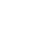 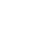 info@aaiir.ruЗдравствуйте!Направляем информацию об актуальных мерах поддержки бизнеса на территории Ивановской области.Объявлены конкурсы на гранты Фонда содействия инновациямФонд содействия инновациям принимает конкурсные заявки на гранты.Гранты выделяются по следующим программам: Старт-ИИ-1: Проект направлен на разработку нового продукта, сервиса или решения в области искусственного интеллекта. В рамках конкурса будут поддержаны технологические решения, позволяющие имитировать когнитивные функции человека и получать при выполнении конкретных задач результаты, сопоставимые с результатами интеллектуальной деятельности человека. Максимальный размер гранта – 4 млн руб. на срок 12 месяцев. Заявки принимаются до 10:00 6 февраля 2023 года.Старт-ИИ-2: Конкурс проходит в рамках нацпрограммы «Цифровая экономика РФ» и направлен на обеспечение проведения НИОКР, результаты которых позволят коммерциализировать создаваемую инновационную продукцию. Конкурсный проект должен соответствовать требованиям к проектам в сфере искусственного интеллекта. Максимальный размер гранта – 8 млн. руб. на срок 12 / 18 месяцев. Заявки принимаются до 10:00 13 февраля 2023 года. КОД-ИИ: Грант предоставляется гражданам РФ или коллективам физических лиц до 10 человек, обладающим опытом написания opensource-библиотек. В рамках проекта должна быть создана открытая библиотека в сфере искусственного интеллекта. Ее нужно опубликовать в публичном репозитории, чтобы она была доступна на условиях безвозмездной бессрочной открытой лицензии. Максимальный размер гранта – до 10 млн рублей, но не более 2 млн рублей на одного грантополучателя. Заявки принимаются до 10:00 20 февраля 2023 года.Здравствуйте!Направляем информацию об актуальных мерах поддержки бизнеса на территории Ивановской области.Объявлены конкурсы на гранты Фонда содействия инновациямФонд содействия инновациям принимает конкурсные заявки на гранты.Гранты выделяются по следующим программам: Старт-ИИ-1: Проект направлен на разработку нового продукта, сервиса или решения в области искусственного интеллекта. В рамках конкурса будут поддержаны технологические решения, позволяющие имитировать когнитивные функции человека и получать при выполнении конкретных задач результаты, сопоставимые с результатами интеллектуальной деятельности человека. Максимальный размер гранта – 4 млн руб. на срок 12 месяцев. Заявки принимаются до 10:00 6 февраля 2023 года.Старт-ИИ-2: Конкурс проходит в рамках нацпрограммы «Цифровая экономика РФ» и направлен на обеспечение проведения НИОКР, результаты которых позволят коммерциализировать создаваемую инновационную продукцию. Конкурсный проект должен соответствовать требованиям к проектам в сфере искусственного интеллекта. Максимальный размер гранта – 8 млн. руб. на срок 12 / 18 месяцев. Заявки принимаются до 10:00 13 февраля 2023 года. КОД-ИИ: Грант предоставляется гражданам РФ или коллективам физических лиц до 10 человек, обладающим опытом написания opensource-библиотек. В рамках проекта должна быть создана открытая библиотека в сфере искусственного интеллекта. Ее нужно опубликовать в публичном репозитории, чтобы она была доступна на условиях безвозмездной бессрочной открытой лицензии. Максимальный размер гранта – до 10 млн рублей, но не более 2 млн рублей на одного грантополучателя. Заявки принимаются до 10:00 20 февраля 2023 года.Здравствуйте!Направляем информацию об актуальных мерах поддержки бизнеса на территории Ивановской области.Объявлены конкурсы на гранты Фонда содействия инновациямФонд содействия инновациям принимает конкурсные заявки на гранты.Гранты выделяются по следующим программам: Старт-ИИ-1: Проект направлен на разработку нового продукта, сервиса или решения в области искусственного интеллекта. В рамках конкурса будут поддержаны технологические решения, позволяющие имитировать когнитивные функции человека и получать при выполнении конкретных задач результаты, сопоставимые с результатами интеллектуальной деятельности человека. Максимальный размер гранта – 4 млн руб. на срок 12 месяцев. Заявки принимаются до 10:00 6 февраля 2023 года.Старт-ИИ-2: Конкурс проходит в рамках нацпрограммы «Цифровая экономика РФ» и направлен на обеспечение проведения НИОКР, результаты которых позволят коммерциализировать создаваемую инновационную продукцию. Конкурсный проект должен соответствовать требованиям к проектам в сфере искусственного интеллекта. Максимальный размер гранта – 8 млн. руб. на срок 12 / 18 месяцев. Заявки принимаются до 10:00 13 февраля 2023 года. КОД-ИИ: Грант предоставляется гражданам РФ или коллективам физических лиц до 10 человек, обладающим опытом написания opensource-библиотек. В рамках проекта должна быть создана открытая библиотека в сфере искусственного интеллекта. Ее нужно опубликовать в публичном репозитории, чтобы она была доступна на условиях безвозмездной бессрочной открытой лицензии. Максимальный размер гранта – до 10 млн рублей, но не более 2 млн рублей на одного грантополучателя. Заявки принимаются до 10:00 20 февраля 2023 года.Здравствуйте!Направляем информацию об актуальных мерах поддержки бизнеса на территории Ивановской области.Объявлены конкурсы на гранты Фонда содействия инновациямФонд содействия инновациям принимает конкурсные заявки на гранты.Гранты выделяются по следующим программам: Старт-ИИ-1: Проект направлен на разработку нового продукта, сервиса или решения в области искусственного интеллекта. В рамках конкурса будут поддержаны технологические решения, позволяющие имитировать когнитивные функции человека и получать при выполнении конкретных задач результаты, сопоставимые с результатами интеллектуальной деятельности человека. Максимальный размер гранта – 4 млн руб. на срок 12 месяцев. Заявки принимаются до 10:00 6 февраля 2023 года.Старт-ИИ-2: Конкурс проходит в рамках нацпрограммы «Цифровая экономика РФ» и направлен на обеспечение проведения НИОКР, результаты которых позволят коммерциализировать создаваемую инновационную продукцию. Конкурсный проект должен соответствовать требованиям к проектам в сфере искусственного интеллекта. Максимальный размер гранта – 8 млн. руб. на срок 12 / 18 месяцев. Заявки принимаются до 10:00 13 февраля 2023 года. КОД-ИИ: Грант предоставляется гражданам РФ или коллективам физических лиц до 10 человек, обладающим опытом написания opensource-библиотек. В рамках проекта должна быть создана открытая библиотека в сфере искусственного интеллекта. Ее нужно опубликовать в публичном репозитории, чтобы она была доступна на условиях безвозмездной бессрочной открытой лицензии. Максимальный размер гранта – до 10 млн рублей, но не более 2 млн рублей на одного грантополучателя. Заявки принимаются до 10:00 20 февраля 2023 года.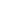 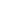 https://invest-ivanovo.ruЗдравствуйте!Направляем информацию об актуальных мерах поддержки бизнеса на территории Ивановской области.Объявлены конкурсы на гранты Фонда содействия инновациямФонд содействия инновациям принимает конкурсные заявки на гранты.Гранты выделяются по следующим программам: Старт-ИИ-1: Проект направлен на разработку нового продукта, сервиса или решения в области искусственного интеллекта. В рамках конкурса будут поддержаны технологические решения, позволяющие имитировать когнитивные функции человека и получать при выполнении конкретных задач результаты, сопоставимые с результатами интеллектуальной деятельности человека. Максимальный размер гранта – 4 млн руб. на срок 12 месяцев. Заявки принимаются до 10:00 6 февраля 2023 года.Старт-ИИ-2: Конкурс проходит в рамках нацпрограммы «Цифровая экономика РФ» и направлен на обеспечение проведения НИОКР, результаты которых позволят коммерциализировать создаваемую инновационную продукцию. Конкурсный проект должен соответствовать требованиям к проектам в сфере искусственного интеллекта. Максимальный размер гранта – 8 млн. руб. на срок 12 / 18 месяцев. Заявки принимаются до 10:00 13 февраля 2023 года. КОД-ИИ: Грант предоставляется гражданам РФ или коллективам физических лиц до 10 человек, обладающим опытом написания opensource-библиотек. В рамках проекта должна быть создана открытая библиотека в сфере искусственного интеллекта. Ее нужно опубликовать в публичном репозитории, чтобы она была доступна на условиях безвозмездной бессрочной открытой лицензии. Максимальный размер гранта – до 10 млн рублей, но не более 2 млн рублей на одного грантополучателя. Заявки принимаются до 10:00 20 февраля 2023 года.Здравствуйте!Направляем информацию об актуальных мерах поддержки бизнеса на территории Ивановской области.Объявлены конкурсы на гранты Фонда содействия инновациямФонд содействия инновациям принимает конкурсные заявки на гранты.Гранты выделяются по следующим программам: Старт-ИИ-1: Проект направлен на разработку нового продукта, сервиса или решения в области искусственного интеллекта. В рамках конкурса будут поддержаны технологические решения, позволяющие имитировать когнитивные функции человека и получать при выполнении конкретных задач результаты, сопоставимые с результатами интеллектуальной деятельности человека. Максимальный размер гранта – 4 млн руб. на срок 12 месяцев. Заявки принимаются до 10:00 6 февраля 2023 года.Старт-ИИ-2: Конкурс проходит в рамках нацпрограммы «Цифровая экономика РФ» и направлен на обеспечение проведения НИОКР, результаты которых позволят коммерциализировать создаваемую инновационную продукцию. Конкурсный проект должен соответствовать требованиям к проектам в сфере искусственного интеллекта. Максимальный размер гранта – 8 млн. руб. на срок 12 / 18 месяцев. Заявки принимаются до 10:00 13 февраля 2023 года. КОД-ИИ: Грант предоставляется гражданам РФ или коллективам физических лиц до 10 человек, обладающим опытом написания opensource-библиотек. В рамках проекта должна быть создана открытая библиотека в сфере искусственного интеллекта. Ее нужно опубликовать в публичном репозитории, чтобы она была доступна на условиях безвозмездной бессрочной открытой лицензии. Максимальный размер гранта – до 10 млн рублей, но не более 2 млн рублей на одного грантополучателя. Заявки принимаются до 10:00 20 февраля 2023 года.Здравствуйте!Направляем информацию об актуальных мерах поддержки бизнеса на территории Ивановской области.Объявлены конкурсы на гранты Фонда содействия инновациямФонд содействия инновациям принимает конкурсные заявки на гранты.Гранты выделяются по следующим программам: Старт-ИИ-1: Проект направлен на разработку нового продукта, сервиса или решения в области искусственного интеллекта. В рамках конкурса будут поддержаны технологические решения, позволяющие имитировать когнитивные функции человека и получать при выполнении конкретных задач результаты, сопоставимые с результатами интеллектуальной деятельности человека. Максимальный размер гранта – 4 млн руб. на срок 12 месяцев. Заявки принимаются до 10:00 6 февраля 2023 года.Старт-ИИ-2: Конкурс проходит в рамках нацпрограммы «Цифровая экономика РФ» и направлен на обеспечение проведения НИОКР, результаты которых позволят коммерциализировать создаваемую инновационную продукцию. Конкурсный проект должен соответствовать требованиям к проектам в сфере искусственного интеллекта. Максимальный размер гранта – 8 млн. руб. на срок 12 / 18 месяцев. Заявки принимаются до 10:00 13 февраля 2023 года. КОД-ИИ: Грант предоставляется гражданам РФ или коллективам физических лиц до 10 человек, обладающим опытом написания opensource-библиотек. В рамках проекта должна быть создана открытая библиотека в сфере искусственного интеллекта. Ее нужно опубликовать в публичном репозитории, чтобы она была доступна на условиях безвозмездной бессрочной открытой лицензии. Максимальный размер гранта – до 10 млн рублей, но не более 2 млн рублей на одного грантополучателя. Заявки принимаются до 10:00 20 февраля 2023 года.Здравствуйте!Направляем информацию об актуальных мерах поддержки бизнеса на территории Ивановской области.Объявлены конкурсы на гранты Фонда содействия инновациямФонд содействия инновациям принимает конкурсные заявки на гранты.Гранты выделяются по следующим программам: Старт-ИИ-1: Проект направлен на разработку нового продукта, сервиса или решения в области искусственного интеллекта. В рамках конкурса будут поддержаны технологические решения, позволяющие имитировать когнитивные функции человека и получать при выполнении конкретных задач результаты, сопоставимые с результатами интеллектуальной деятельности человека. Максимальный размер гранта – 4 млн руб. на срок 12 месяцев. Заявки принимаются до 10:00 6 февраля 2023 года.Старт-ИИ-2: Конкурс проходит в рамках нацпрограммы «Цифровая экономика РФ» и направлен на обеспечение проведения НИОКР, результаты которых позволят коммерциализировать создаваемую инновационную продукцию. Конкурсный проект должен соответствовать требованиям к проектам в сфере искусственного интеллекта. Максимальный размер гранта – 8 млн. руб. на срок 12 / 18 месяцев. Заявки принимаются до 10:00 13 февраля 2023 года. КОД-ИИ: Грант предоставляется гражданам РФ или коллективам физических лиц до 10 человек, обладающим опытом написания opensource-библиотек. В рамках проекта должна быть создана открытая библиотека в сфере искусственного интеллекта. Ее нужно опубликовать в публичном репозитории, чтобы она была доступна на условиях безвозмездной бессрочной открытой лицензии. Максимальный размер гранта – до 10 млн рублей, но не более 2 млн рублей на одного грантополучателя. Заявки принимаются до 10:00 20 февраля 2023 года.Коммерциализация-ИИ: ориентирован на поддержку малых предприятий, которые имеют положительную деловую репутацию и опыт продаж наукоемкой продукции на рынке, планирующих доработку, апробацию и (или) внедрение собственных продуктов, сервисов и (или) решений в области искусственного интеллекта. Максимальный размер гранта – 30 млн. руб. на срок 12 / 18 месяцев. Заявки принимаются до 10:00 27 февраля 2023 года.Принять участие в конкурсах на получение грантовой поддержки могут физические и юридические лица, соответствующие требованиям Фонда.Подробные условия и порядок участия в конкурсах находятся в Положениях на официальном сайте Фонда https://fasie.ru/ . Все заявки можно подать через систему АС Фонд-М по адресу: https://online.fasie.ru  Подробную информацию обо всех мерах государственной поддержки Вы можете получить на официальном сайте Департамента экономического развития и торговли Ивановской области http://derit.ivanovoobl.ruКоммерциализация-ИИ: ориентирован на поддержку малых предприятий, которые имеют положительную деловую репутацию и опыт продаж наукоемкой продукции на рынке, планирующих доработку, апробацию и (или) внедрение собственных продуктов, сервисов и (или) решений в области искусственного интеллекта. Максимальный размер гранта – 30 млн. руб. на срок 12 / 18 месяцев. Заявки принимаются до 10:00 27 февраля 2023 года.Принять участие в конкурсах на получение грантовой поддержки могут физические и юридические лица, соответствующие требованиям Фонда.Подробные условия и порядок участия в конкурсах находятся в Положениях на официальном сайте Фонда https://fasie.ru/ . Все заявки можно подать через систему АС Фонд-М по адресу: https://online.fasie.ru  Подробную информацию обо всех мерах государственной поддержки Вы можете получить на официальном сайте Департамента экономического развития и торговли Ивановской области http://derit.ivanovoobl.ruКоммерциализация-ИИ: ориентирован на поддержку малых предприятий, которые имеют положительную деловую репутацию и опыт продаж наукоемкой продукции на рынке, планирующих доработку, апробацию и (или) внедрение собственных продуктов, сервисов и (или) решений в области искусственного интеллекта. Максимальный размер гранта – 30 млн. руб. на срок 12 / 18 месяцев. Заявки принимаются до 10:00 27 февраля 2023 года.Принять участие в конкурсах на получение грантовой поддержки могут физические и юридические лица, соответствующие требованиям Фонда.Подробные условия и порядок участия в конкурсах находятся в Положениях на официальном сайте Фонда https://fasie.ru/ . Все заявки можно подать через систему АС Фонд-М по адресу: https://online.fasie.ru  Подробную информацию обо всех мерах государственной поддержки Вы можете получить на официальном сайте Департамента экономического развития и торговли Ивановской области http://derit.ivanovoobl.ruКоммерциализация-ИИ: ориентирован на поддержку малых предприятий, которые имеют положительную деловую репутацию и опыт продаж наукоемкой продукции на рынке, планирующих доработку, апробацию и (или) внедрение собственных продуктов, сервисов и (или) решений в области искусственного интеллекта. Максимальный размер гранта – 30 млн. руб. на срок 12 / 18 месяцев. Заявки принимаются до 10:00 27 февраля 2023 года.Принять участие в конкурсах на получение грантовой поддержки могут физические и юридические лица, соответствующие требованиям Фонда.Подробные условия и порядок участия в конкурсах находятся в Положениях на официальном сайте Фонда https://fasie.ru/ . Все заявки можно подать через систему АС Фонд-М по адресу: https://online.fasie.ru  Подробную информацию обо всех мерах государственной поддержки Вы можете получить на официальном сайте Департамента экономического развития и торговли Ивановской области http://derit.ivanovoobl.ru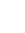 г. Иваново, Шереметевский проспект 85Г, 3 этажКоммерциализация-ИИ: ориентирован на поддержку малых предприятий, которые имеют положительную деловую репутацию и опыт продаж наукоемкой продукции на рынке, планирующих доработку, апробацию и (или) внедрение собственных продуктов, сервисов и (или) решений в области искусственного интеллекта. Максимальный размер гранта – 30 млн. руб. на срок 12 / 18 месяцев. Заявки принимаются до 10:00 27 февраля 2023 года.Принять участие в конкурсах на получение грантовой поддержки могут физические и юридические лица, соответствующие требованиям Фонда.Подробные условия и порядок участия в конкурсах находятся в Положениях на официальном сайте Фонда https://fasie.ru/ . Все заявки можно подать через систему АС Фонд-М по адресу: https://online.fasie.ru  Подробную информацию обо всех мерах государственной поддержки Вы можете получить на официальном сайте Департамента экономического развития и торговли Ивановской области http://derit.ivanovoobl.ruКоммерциализация-ИИ: ориентирован на поддержку малых предприятий, которые имеют положительную деловую репутацию и опыт продаж наукоемкой продукции на рынке, планирующих доработку, апробацию и (или) внедрение собственных продуктов, сервисов и (или) решений в области искусственного интеллекта. Максимальный размер гранта – 30 млн. руб. на срок 12 / 18 месяцев. Заявки принимаются до 10:00 27 февраля 2023 года.Принять участие в конкурсах на получение грантовой поддержки могут физические и юридические лица, соответствующие требованиям Фонда.Подробные условия и порядок участия в конкурсах находятся в Положениях на официальном сайте Фонда https://fasie.ru/ . Все заявки можно подать через систему АС Фонд-М по адресу: https://online.fasie.ru  Подробную информацию обо всех мерах государственной поддержки Вы можете получить на официальном сайте Департамента экономического развития и торговли Ивановской области http://derit.ivanovoobl.ruКоммерциализация-ИИ: ориентирован на поддержку малых предприятий, которые имеют положительную деловую репутацию и опыт продаж наукоемкой продукции на рынке, планирующих доработку, апробацию и (или) внедрение собственных продуктов, сервисов и (или) решений в области искусственного интеллекта. Максимальный размер гранта – 30 млн. руб. на срок 12 / 18 месяцев. Заявки принимаются до 10:00 27 февраля 2023 года.Принять участие в конкурсах на получение грантовой поддержки могут физические и юридические лица, соответствующие требованиям Фонда.Подробные условия и порядок участия в конкурсах находятся в Положениях на официальном сайте Фонда https://fasie.ru/ . Все заявки можно подать через систему АС Фонд-М по адресу: https://online.fasie.ru  Подробную информацию обо всех мерах государственной поддержки Вы можете получить на официальном сайте Департамента экономического развития и торговли Ивановской области http://derit.ivanovoobl.ruКоммерциализация-ИИ: ориентирован на поддержку малых предприятий, которые имеют положительную деловую репутацию и опыт продаж наукоемкой продукции на рынке, планирующих доработку, апробацию и (или) внедрение собственных продуктов, сервисов и (или) решений в области искусственного интеллекта. Максимальный размер гранта – 30 млн. руб. на срок 12 / 18 месяцев. Заявки принимаются до 10:00 27 февраля 2023 года.Принять участие в конкурсах на получение грантовой поддержки могут физические и юридические лица, соответствующие требованиям Фонда.Подробные условия и порядок участия в конкурсах находятся в Положениях на официальном сайте Фонда https://fasie.ru/ . Все заявки можно подать через систему АС Фонд-М по адресу: https://online.fasie.ru  Подробную информацию обо всех мерах государственной поддержки Вы можете получить на официальном сайте Департамента экономического развития и торговли Ивановской области http://derit.ivanovoobl.ru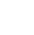 8 800 234 23 06Коммерциализация-ИИ: ориентирован на поддержку малых предприятий, которые имеют положительную деловую репутацию и опыт продаж наукоемкой продукции на рынке, планирующих доработку, апробацию и (или) внедрение собственных продуктов, сервисов и (или) решений в области искусственного интеллекта. Максимальный размер гранта – 30 млн. руб. на срок 12 / 18 месяцев. Заявки принимаются до 10:00 27 февраля 2023 года.Принять участие в конкурсах на получение грантовой поддержки могут физические и юридические лица, соответствующие требованиям Фонда.Подробные условия и порядок участия в конкурсах находятся в Положениях на официальном сайте Фонда https://fasie.ru/ . Все заявки можно подать через систему АС Фонд-М по адресу: https://online.fasie.ru  Подробную информацию обо всех мерах государственной поддержки Вы можете получить на официальном сайте Департамента экономического развития и торговли Ивановской области http://derit.ivanovoobl.ruКоммерциализация-ИИ: ориентирован на поддержку малых предприятий, которые имеют положительную деловую репутацию и опыт продаж наукоемкой продукции на рынке, планирующих доработку, апробацию и (или) внедрение собственных продуктов, сервисов и (или) решений в области искусственного интеллекта. Максимальный размер гранта – 30 млн. руб. на срок 12 / 18 месяцев. Заявки принимаются до 10:00 27 февраля 2023 года.Принять участие в конкурсах на получение грантовой поддержки могут физические и юридические лица, соответствующие требованиям Фонда.Подробные условия и порядок участия в конкурсах находятся в Положениях на официальном сайте Фонда https://fasie.ru/ . Все заявки можно подать через систему АС Фонд-М по адресу: https://online.fasie.ru  Подробную информацию обо всех мерах государственной поддержки Вы можете получить на официальном сайте Департамента экономического развития и торговли Ивановской области http://derit.ivanovoobl.ruКоммерциализация-ИИ: ориентирован на поддержку малых предприятий, которые имеют положительную деловую репутацию и опыт продаж наукоемкой продукции на рынке, планирующих доработку, апробацию и (или) внедрение собственных продуктов, сервисов и (или) решений в области искусственного интеллекта. Максимальный размер гранта – 30 млн. руб. на срок 12 / 18 месяцев. Заявки принимаются до 10:00 27 февраля 2023 года.Принять участие в конкурсах на получение грантовой поддержки могут физические и юридические лица, соответствующие требованиям Фонда.Подробные условия и порядок участия в конкурсах находятся в Положениях на официальном сайте Фонда https://fasie.ru/ . Все заявки можно подать через систему АС Фонд-М по адресу: https://online.fasie.ru  Подробную информацию обо всех мерах государственной поддержки Вы можете получить на официальном сайте Департамента экономического развития и торговли Ивановской области http://derit.ivanovoobl.ruКоммерциализация-ИИ: ориентирован на поддержку малых предприятий, которые имеют положительную деловую репутацию и опыт продаж наукоемкой продукции на рынке, планирующих доработку, апробацию и (или) внедрение собственных продуктов, сервисов и (или) решений в области искусственного интеллекта. Максимальный размер гранта – 30 млн. руб. на срок 12 / 18 месяцев. Заявки принимаются до 10:00 27 февраля 2023 года.Принять участие в конкурсах на получение грантовой поддержки могут физические и юридические лица, соответствующие требованиям Фонда.Подробные условия и порядок участия в конкурсах находятся в Положениях на официальном сайте Фонда https://fasie.ru/ . Все заявки можно подать через систему АС Фонд-М по адресу: https://online.fasie.ru  Подробную информацию обо всех мерах государственной поддержки Вы можете получить на официальном сайте Департамента экономического развития и торговли Ивановской области http://derit.ivanovoobl.ru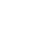 info@aaiir.ruКоммерциализация-ИИ: ориентирован на поддержку малых предприятий, которые имеют положительную деловую репутацию и опыт продаж наукоемкой продукции на рынке, планирующих доработку, апробацию и (или) внедрение собственных продуктов, сервисов и (или) решений в области искусственного интеллекта. Максимальный размер гранта – 30 млн. руб. на срок 12 / 18 месяцев. Заявки принимаются до 10:00 27 февраля 2023 года.Принять участие в конкурсах на получение грантовой поддержки могут физические и юридические лица, соответствующие требованиям Фонда.Подробные условия и порядок участия в конкурсах находятся в Положениях на официальном сайте Фонда https://fasie.ru/ . Все заявки можно подать через систему АС Фонд-М по адресу: https://online.fasie.ru  Подробную информацию обо всех мерах государственной поддержки Вы можете получить на официальном сайте Департамента экономического развития и торговли Ивановской области http://derit.ivanovoobl.ruКоммерциализация-ИИ: ориентирован на поддержку малых предприятий, которые имеют положительную деловую репутацию и опыт продаж наукоемкой продукции на рынке, планирующих доработку, апробацию и (или) внедрение собственных продуктов, сервисов и (или) решений в области искусственного интеллекта. Максимальный размер гранта – 30 млн. руб. на срок 12 / 18 месяцев. Заявки принимаются до 10:00 27 февраля 2023 года.Принять участие в конкурсах на получение грантовой поддержки могут физические и юридические лица, соответствующие требованиям Фонда.Подробные условия и порядок участия в конкурсах находятся в Положениях на официальном сайте Фонда https://fasie.ru/ . Все заявки можно подать через систему АС Фонд-М по адресу: https://online.fasie.ru  Подробную информацию обо всех мерах государственной поддержки Вы можете получить на официальном сайте Департамента экономического развития и торговли Ивановской области http://derit.ivanovoobl.ruКоммерциализация-ИИ: ориентирован на поддержку малых предприятий, которые имеют положительную деловую репутацию и опыт продаж наукоемкой продукции на рынке, планирующих доработку, апробацию и (или) внедрение собственных продуктов, сервисов и (или) решений в области искусственного интеллекта. Максимальный размер гранта – 30 млн. руб. на срок 12 / 18 месяцев. Заявки принимаются до 10:00 27 февраля 2023 года.Принять участие в конкурсах на получение грантовой поддержки могут физические и юридические лица, соответствующие требованиям Фонда.Подробные условия и порядок участия в конкурсах находятся в Положениях на официальном сайте Фонда https://fasie.ru/ . Все заявки можно подать через систему АС Фонд-М по адресу: https://online.fasie.ru  Подробную информацию обо всех мерах государственной поддержки Вы можете получить на официальном сайте Департамента экономического развития и торговли Ивановской области http://derit.ivanovoobl.ruКоммерциализация-ИИ: ориентирован на поддержку малых предприятий, которые имеют положительную деловую репутацию и опыт продаж наукоемкой продукции на рынке, планирующих доработку, апробацию и (или) внедрение собственных продуктов, сервисов и (или) решений в области искусственного интеллекта. Максимальный размер гранта – 30 млн. руб. на срок 12 / 18 месяцев. Заявки принимаются до 10:00 27 февраля 2023 года.Принять участие в конкурсах на получение грантовой поддержки могут физические и юридические лица, соответствующие требованиям Фонда.Подробные условия и порядок участия в конкурсах находятся в Положениях на официальном сайте Фонда https://fasie.ru/ . Все заявки можно подать через систему АС Фонд-М по адресу: https://online.fasie.ru  Подробную информацию обо всех мерах государственной поддержки Вы можете получить на официальном сайте Департамента экономического развития и торговли Ивановской области http://derit.ivanovoobl.ru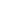 https://invest-ivanovo.ruКоммерциализация-ИИ: ориентирован на поддержку малых предприятий, которые имеют положительную деловую репутацию и опыт продаж наукоемкой продукции на рынке, планирующих доработку, апробацию и (или) внедрение собственных продуктов, сервисов и (или) решений в области искусственного интеллекта. Максимальный размер гранта – 30 млн. руб. на срок 12 / 18 месяцев. Заявки принимаются до 10:00 27 февраля 2023 года.Принять участие в конкурсах на получение грантовой поддержки могут физические и юридические лица, соответствующие требованиям Фонда.Подробные условия и порядок участия в конкурсах находятся в Положениях на официальном сайте Фонда https://fasie.ru/ . Все заявки можно подать через систему АС Фонд-М по адресу: https://online.fasie.ru  Подробную информацию обо всех мерах государственной поддержки Вы можете получить на официальном сайте Департамента экономического развития и торговли Ивановской области http://derit.ivanovoobl.ruКоммерциализация-ИИ: ориентирован на поддержку малых предприятий, которые имеют положительную деловую репутацию и опыт продаж наукоемкой продукции на рынке, планирующих доработку, апробацию и (или) внедрение собственных продуктов, сервисов и (или) решений в области искусственного интеллекта. Максимальный размер гранта – 30 млн. руб. на срок 12 / 18 месяцев. Заявки принимаются до 10:00 27 февраля 2023 года.Принять участие в конкурсах на получение грантовой поддержки могут физические и юридические лица, соответствующие требованиям Фонда.Подробные условия и порядок участия в конкурсах находятся в Положениях на официальном сайте Фонда https://fasie.ru/ . Все заявки можно подать через систему АС Фонд-М по адресу: https://online.fasie.ru  Подробную информацию обо всех мерах государственной поддержки Вы можете получить на официальном сайте Департамента экономического развития и торговли Ивановской области http://derit.ivanovoobl.ruКоммерциализация-ИИ: ориентирован на поддержку малых предприятий, которые имеют положительную деловую репутацию и опыт продаж наукоемкой продукции на рынке, планирующих доработку, апробацию и (или) внедрение собственных продуктов, сервисов и (или) решений в области искусственного интеллекта. Максимальный размер гранта – 30 млн. руб. на срок 12 / 18 месяцев. Заявки принимаются до 10:00 27 февраля 2023 года.Принять участие в конкурсах на получение грантовой поддержки могут физические и юридические лица, соответствующие требованиям Фонда.Подробные условия и порядок участия в конкурсах находятся в Положениях на официальном сайте Фонда https://fasie.ru/ . Все заявки можно подать через систему АС Фонд-М по адресу: https://online.fasie.ru  Подробную информацию обо всех мерах государственной поддержки Вы можете получить на официальном сайте Департамента экономического развития и торговли Ивановской области http://derit.ivanovoobl.ruКоммерциализация-ИИ: ориентирован на поддержку малых предприятий, которые имеют положительную деловую репутацию и опыт продаж наукоемкой продукции на рынке, планирующих доработку, апробацию и (или) внедрение собственных продуктов, сервисов и (или) решений в области искусственного интеллекта. Максимальный размер гранта – 30 млн. руб. на срок 12 / 18 месяцев. Заявки принимаются до 10:00 27 февраля 2023 года.Принять участие в конкурсах на получение грантовой поддержки могут физические и юридические лица, соответствующие требованиям Фонда.Подробные условия и порядок участия в конкурсах находятся в Положениях на официальном сайте Фонда https://fasie.ru/ . Все заявки можно подать через систему АС Фонд-М по адресу: https://online.fasie.ru  Подробную информацию обо всех мерах государственной поддержки Вы можете получить на официальном сайте Департамента экономического развития и торговли Ивановской области http://derit.ivanovoobl.ru